Board of Commissioners Monthly Meeting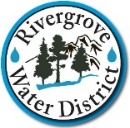 Monday, January 30, 2023, 5:30 PM17661 Pilkington Road, Lake Oswego OR AGENDA ITEMSCall to Order										     5:30 PMPublic Comment (2 Minute Limit)							     5:31 PMReview and Approval of Minutes							     5:35 PMDecember 19, 2022 Regular Board MeetingDecember 19, 2022 Executive Session MinutesGeneral Manager’s Report								     5:40 PMUnfinished Business									     5:55 PMBoard Relations New Business 										     6:00 PMSpecial District’s Legislative Day		  Commissioner MaguraEmployee Handbook	Chair Report										     6:20 PM	Adjournment										     6:30 PMUpcoming Monthly Board MeetingMonday, February 27, 2023 at 4:30 P.M.The public is welcome to attend the meeting in person or by calling in at 971-517-3083.By calling into the phone bridge, you consent to being recorded.